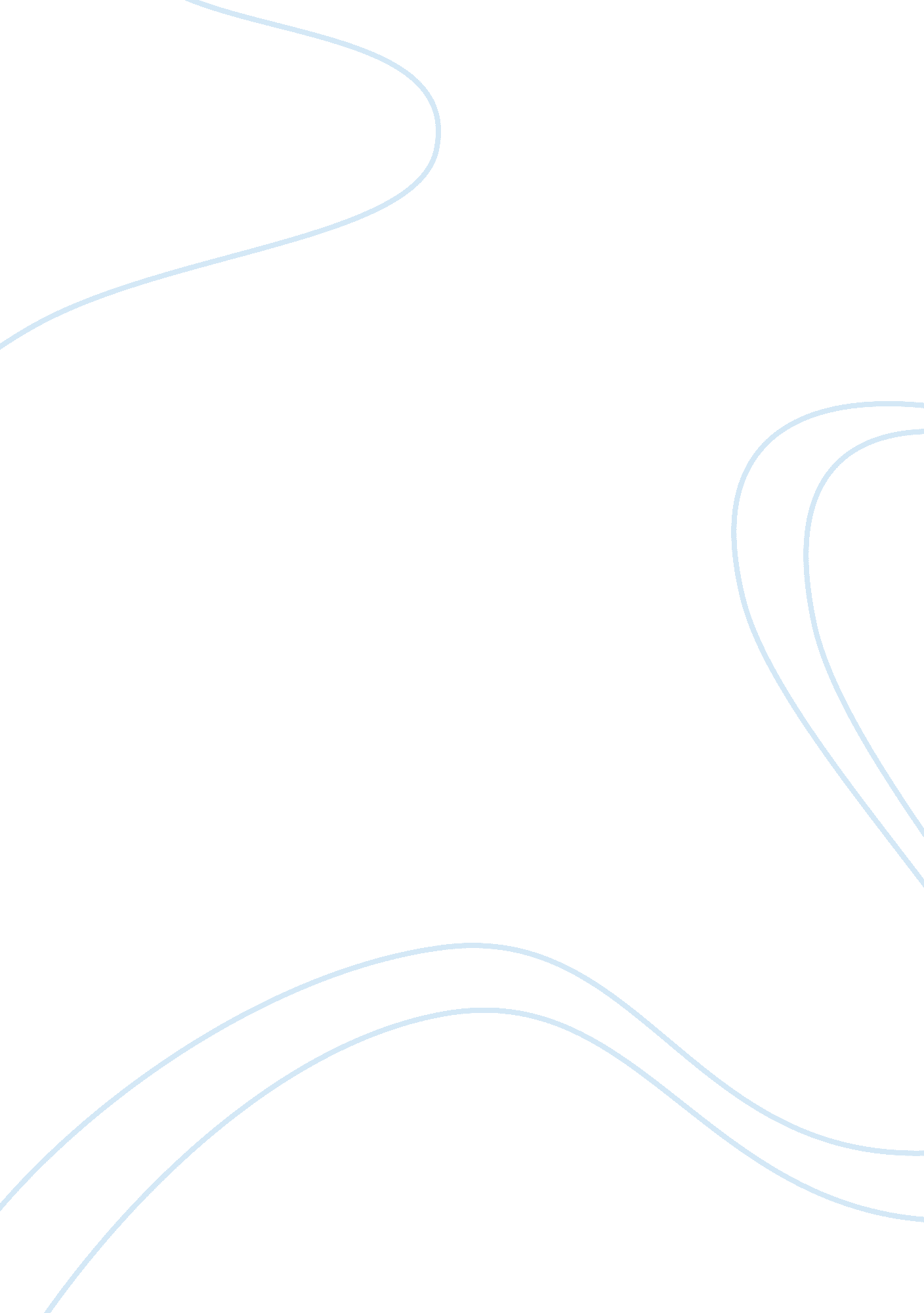 Free essay on pilgrimage narrativeSport & Tourism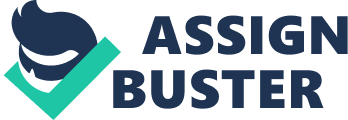 For my pilgrimage to be successful, I will have to plan well in advance to ensure that all goes well. One year of planning will be sufficient, and in this time I expect that I will save enough financial resources to undertake this serious journey. This money should be enough to cover all the travel costs and costs of accommodation during the journey. I will ensure that I have made bookings in advance for air tickets and hotels since making last minute reservations may be an issue due to the high number of people who also take the same sacred journey. I will also prepare myself by making inquiries on pilgrimage from acquaintances who have undertaken the journey in the past. From them, I hope to gain important insights on the nature of the journey and adjust my plans and expectations appropriately. I will also undertake spiritual preparation by ensuring that I study my religious texts deeply. Specifically, I will seek divination on the journey I am about to undertake; this being important since one’s mind and heart has to be prepared as well for such a grave lifetime undertaking. Also key to my preparation will be ensuring that I avoid getting involved in situations which may lead to sin, and make my pilgrimage spiritually meaningless. 
My purpose for setting forth in this pilgrimage will be to strengthen my spiritual faith. If my plans go well, I will complete the pilgrimage journey on time. Once I am on the sacred place, I will seek to be in the holy presence and communicate with God. By being closer to my maker, I will be able to lead a satisfying and productive life. I will meet the challenges that occur in my life in the most appropriate spiritual manner. References Margry, Peter Jan. Shrines and Pilgrimage in the Modern World. New Itineraries into the Sacred, Amsterdam: Amsterdam University Press. 2008. Print 